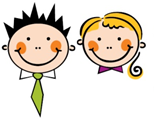 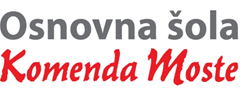 Glavarjeva cesta 37, 1218 Komenda, Tel: 01 7247 150, fax: 01 8341 710, e-mail: o-komenda.lj@guest.arnes.si3. čPONEDELJEK, 30. 3. 2020SPREMLJAMO VREMEČas merjenja in opazovanja: ___________________________________________MATDENAR (SMČ 2, str.16)Ob denarju, ki si ga izrezal iz priloge, boš danes, jutri in v sredo spoznaval naš denar (evre in cente). Najprej si oglej izrezan denar. Ali je ves denar enake oblike in velikosti? Ne. Nekaj denarja je v obliki pravokotnikov, ostali pa je v obliki krogov. Krogi in pravokotniki tudi niso vsi enake velikosti. Denar, ki je v obliki pravokotnikov, imenujemo bankovci in je iz posebnega papirja. Krogi pa so kovanci, ki so izdelani iz posebne kovine. Na vsakem denarju je tudi številka, ki nam pove, kakšno vrednost denar predstavlja. Naš denar se imenuje evro (€) in cent (c).Poglej vrednosti na denarju. Imamo bankovce za 5, 10, 20, 50, 100, 200 in 500 evrov. Kovanci pa so za 1 in 2 evra ter 1, 2, 5, 10, 20 in 50 centov.Denar si lepo razporedi. Skupaj bomo nastavili določen znesek. Vzemi bankovec za 10 € ter kovance za 2 €, 50 c in še štiri po 1 c. Koliko denarja imaš? Imamo dvanajst evrov in štiriinpetdeset centov.Nastavi enaindvajset evrov in petnajst centov. Seveda je lahko možnih več rešitev. Ena izmed njih je: bankovec za 20 €, kovanci za 1 €, 10 c in 5 c.Zapomni si, da lahko znesek ali vsoto nastaviš na več možnih načinov. Nastavi še:76 evrov in 25 centov69 evrov in 48 centov31 evrov in 89 centov93 evrov in 55 centovProsi starše, da pregledajo, če si pravilno nastavil denar.Ob denarju, ki si ga izrezal iz priloge, boš danes, jutri in v sredo spoznaval naš denar (evre in cente). Najprej si oglej izrezan denar. Ali je ves denar enake oblike in velikosti? Ne. Nekaj denarja je v obliki pravokotnikov, ostali pa je v obliki krogov. Krogi in pravokotniki tudi niso vsi enake velikosti. Denar, ki je v obliki pravokotnikov, imenujemo bankovci in je iz posebnega papirja. Krogi pa so kovanci, ki so izdelani iz posebne kovine. Na vsakem denarju je tudi številka, ki nam pove, kakšno vrednost denar predstavlja. Naš denar se imenuje evro (€) in cent (c).Poglej vrednosti na denarju. Imamo bankovce za 5, 10, 20, 50, 100, 200 in 500 evrov. Kovanci pa so za 1 in 2 evra ter 1, 2, 5, 10, 20 in 50 centov.Denar si lepo razporedi. Skupaj bomo nastavili določen znesek. Vzemi bankovec za 10 € ter kovance za 2 €, 50 c in še štiri po 1 c. Koliko denarja imaš? Imamo dvanajst evrov in štiriinpetdeset centov.Nastavi enaindvajset evrov in petnajst centov. Seveda je lahko možnih več rešitev. Ena izmed njih je: bankovec za 20 €, kovanci za 1 €, 10 c in 5 c.Zapomni si, da lahko znesek ali vsoto nastaviš na več možnih načinov. Nastavi še:76 evrov in 25 centov69 evrov in 48 centov31 evrov in 89 centov93 evrov in 55 centovProsi starše, da pregledajo, če si pravilno nastavil denar.V zvezek napiši naslov Denar in prepiši:Plačujemo z evri in centi. Znak za evro je €, za cente pa c. 100 c = 1 €Znesek 12, 54 € napišemo tudi 12 € 45 c.Znesek 12, 54 € preberemo dvanajst evrov (in) štiriinpetdeset centov. 0, 75 € = 0 € 75 c4, 02 € = 4 € 2 c4, 20 € = 4 € 20 cReši naloge v SMČ 2, str. 16.Dodatna naloga:z bratcem ali sestrico (lahko pa tudi sam) se lahko igraš trgovino. Pripravi izdelke, cene, denar, mogoče imaš doma blagajno …SLJŽOGICA MAROGICA (27. 3. – SVETOVNI DAN GLEDALIŠČA)V petek, 27. marca, je bil SVETOVNI DAN GLEDALIŠČA. Ker so letos v tem času odpovedane vse gledališke predstave, žal ne bo mogoče doživeti klasične gledališke izkušnje v gledaliških prostorih.Lahko pa si boš lutkovno predstavo Žogica Marogica ogledal/-a preko spleta kar iz domačega fotelja.Prosi starša, da ti pomagata namestiti predstavo, ki se nahaja na tem naslovu:https://4d.rtvslo.si/arhiv/lutkovne-predstave-tv-maribor/174679129Po končanem gledanju lahko napišeš nekaj povedi o predstavi ali narišeš.Ob gledanju ti želim obilo užitka!V petek, 27. marca, je bil SVETOVNI DAN GLEDALIŠČA. Ker so letos v tem času odpovedane vse gledališke predstave, žal ne bo mogoče doživeti klasične gledališke izkušnje v gledaliških prostorih.Lahko pa si boš lutkovno predstavo Žogica Marogica ogledal/-a preko spleta kar iz domačega fotelja.Prosi starša, da ti pomagata namestiti predstavo, ki se nahaja na tem naslovu:https://4d.rtvslo.si/arhiv/lutkovne-predstave-tv-maribor/174679129Po končanem gledanju lahko napišeš nekaj povedi o predstavi ali narišeš.Ob gledanju ti želim obilo užitka!SPOVREME: SPREMLJAMO VREMEV zvezek preriši razpredelnico za spremljanje vremena in jo dnevno izpolnjuj. (Če imaš možnost si razpredelnico natisni in jo prilepi v zvezek).Vsak dan ob isti uri poglej, kakšno je vreme. V tabelo zapiši datum opazovanja, vremensko stanje in nariši vremenski znak. Izmeri temperaturo, če imaš možnost; drugače pa poglej na splet.Po petih dneh spremljanja zapiši ugotovitve: npr. kakšno vreme je bilo največkrat, ali so bile padavine – katerega dne, je pihal veter, kolikšen je bil razpon temperature ozračja.V zvezek preriši razpredelnico za spremljanje vremena in jo dnevno izpolnjuj. (Če imaš možnost si razpredelnico natisni in jo prilepi v zvezek).Vsak dan ob isti uri poglej, kakšno je vreme. V tabelo zapiši datum opazovanja, vremensko stanje in nariši vremenski znak. Izmeri temperaturo, če imaš možnost; drugače pa poglej na splet.Po petih dneh spremljanja zapiši ugotovitve: npr. kakšno vreme je bilo največkrat, ali so bile padavine – katerega dne, je pihal veter, kolikšen je bil razpon temperature ozračja.DAN / DATUMVREMENSKO STANJEVREMENSKI ZNAKTEMPERATURA OZRAČJAUgotovitve:Ugotovitve:Ugotovitve:Ugotovitve:Ugotovitve:Ugotovitve:GUMJ. BITENC: MUZIKANTSKA (učenje nove pesmi)Prisluhni pesmi: J. Bitenc: Muzikantska (Skladba 17) Besedilo prepiši v zvezek za GUM.MUZIKANTSKA (J. Bitenc)Tra, ra, ra, ra, tra, ra, ra,godba v goste je prišla.Muzikanti veseljaki,sami krepki so možaki.Miha na činele igra,Štef po bobnu ropota.Bam, br, bam, br, bam, br, bam,kdor želi, naj pride k nam.Ta, ki pridno je polento,v godbi bo igral trobento.Kdor bo pihal v bombardon,bo zaslužil en bonbon.Bumstadrija, bumstadra,kdor uči se, ta pa zna.Godba se bo pomladila,nove godce bo dobila.Zdaj pozor in ena, dva,naša godba vam igra.Večkrat poslušaj pesem in zraven pripevaj. Lahko tudi korakaš. Vsebino tudi nariši.Prisluhni pesmi: J. Bitenc: Muzikantska (Skladba 17) Besedilo prepiši v zvezek za GUM.MUZIKANTSKA (J. Bitenc)Tra, ra, ra, ra, tra, ra, ra,godba v goste je prišla.Muzikanti veseljaki,sami krepki so možaki.Miha na činele igra,Štef po bobnu ropota.Bam, br, bam, br, bam, br, bam,kdor želi, naj pride k nam.Ta, ki pridno je polento,v godbi bo igral trobento.Kdor bo pihal v bombardon,bo zaslužil en bonbon.Bumstadrija, bumstadra,kdor uči se, ta pa zna.Godba se bo pomladila,nove godce bo dobila.Zdaj pozor in ena, dva,naša godba vam igra.Večkrat poslušaj pesem in zraven pripevaj. Lahko tudi korakaš. Vsebino tudi nariši.TJAKer je bil prejšnji teden športni dan in je odpadla ura angleščine, boš imel/-a danes namesto športa TJA.Poglej na spletno stran http://www2.arnes.si/~uvidma/3razred.htmlKer je bil prejšnji teden športni dan in je odpadla ura angleščine, boš imel/-a danes namesto športa TJA.Poglej na spletno stran http://www2.arnes.si/~uvidma/3razred.html